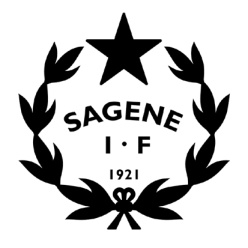 Tid: 		27. februar 2018 kl. 18.00Sted:		BjølsenhallenInviterte:	Hele styret Frafall: 	 	SAKSLISTEÅpning av møtetGodkjenning av innkallingVedlegg: Innkalling styremøte 27.02.2018Vedtak: Innkallingen godkjennes uten anmerkninger.  Godkjenning av protokollerVedlegg: Protokoll styremøte 12.12.2017Vedtak: Protokollen fra styremøte 12.12.2017 godkjennes uten anmerkninger. VedtakssakerÅrsmøtet 2018 – Gjennomgang av sakspapirer og avdelingenes oppgaverAvdelingenes oppgaver – Styrerep må påse at avdelingene leverer til fristen 1/3. Innkalling og forretningsorden – Vedtatt i AU 13/2.Årsrapport 2017 – Forslag vedtas på møtetÅrsregnskap – Sendt til revisor og kontrollkomiteen, ikke ferdig enda. Strategi 2018 – Forslag vedtas på møtet.Medlems- og treningsavgifter 2018 – Hovedlagets avgifter vedtas på møtet. Budsjett 2018 – Forslag vedtas på møtet.Organisasjonsplan – Forslag vedtas på møtet. Valgkomiteens innstilling – De er godt i gang, men ikke ferdig enda. Styrets innstilling til ny valgkomite – I gang med arbeidet, men ikke ferdig enda. Årets stjerne i stripe 2017 – Vedtas neste møte. Sagene IF lønnspolitikk- Endelig vedtakKontraktsmal for trenere 2018  - Endelig vedtakAnsettelse av rekrutteringsleder  - Stillingsbeskrivelse (forslag ligger vedlagt)OrienteringssakerOslo Sommertid 2018 – Kort info Oppfølging av avdelingene – gjennomgang oppfølgingsskjema Driftsavdelingen – Status og utfordringerRegnskapsrapport pr. 31.12.2017 og pr. 31.01.2018 – Begge deler ligger vedlagtRapport utestående medlems- og treningsavgifter 2017 – Status pr. 25.02.2018HMS avviksrapport – Status pr 20.02.2018Vedtaksprotokollen – Oppfølging av styrets og ledergruppas vedtak.MØTEPLANSTYRESAKER FREMOVER:Årsmøtet 2018 –  Behandle innkomne saker, innstilling ny valgkomite, alle sakspapirer.  Årets stjerne i stripe 2017Rammer for sportslig aktivitet – Revidert sportsplanOslo sommertid - Kontrakt Nye regler for personvern Oppfølging av utbyggingen av Voldsløkka sørNye nettsider og nytt medlemssystemMøteUkedagDatoTidspktStedStyretTirsdag27.02.1818:00BjølsenhallenAUTorsdag06.03.1818:00BjølsenhallenStyretTirsdag13.03.1818:00BjølsenhallenÅrsmøteTorsdag22.03.1818:00SamfunnshusetAUTirsdag11.04.1818:00BjølsenhallenStyreseminarTorsdag03.05.1818:00BjølsenhallenAUTirsdag22.05.1818:00BjølsenhallenStyretTirsdag12.06.1818:00BjølsenhallenAUTirsdag14.08.1818:00BjølsenhallenStyretTirsdag28.08.1818:00BjølsenhallenAUTirsdag 25.09.1818:00BjølsenhallenAUTirsdag23.10.1818:00BjølsenhallenAUTirsdag06.11.1818:00BjølsenhallenStyret + julebordTirsdag12.12.1818:00NYTT KLUBBHUS!